КАРТОСХЕМАУл. Тихая, 25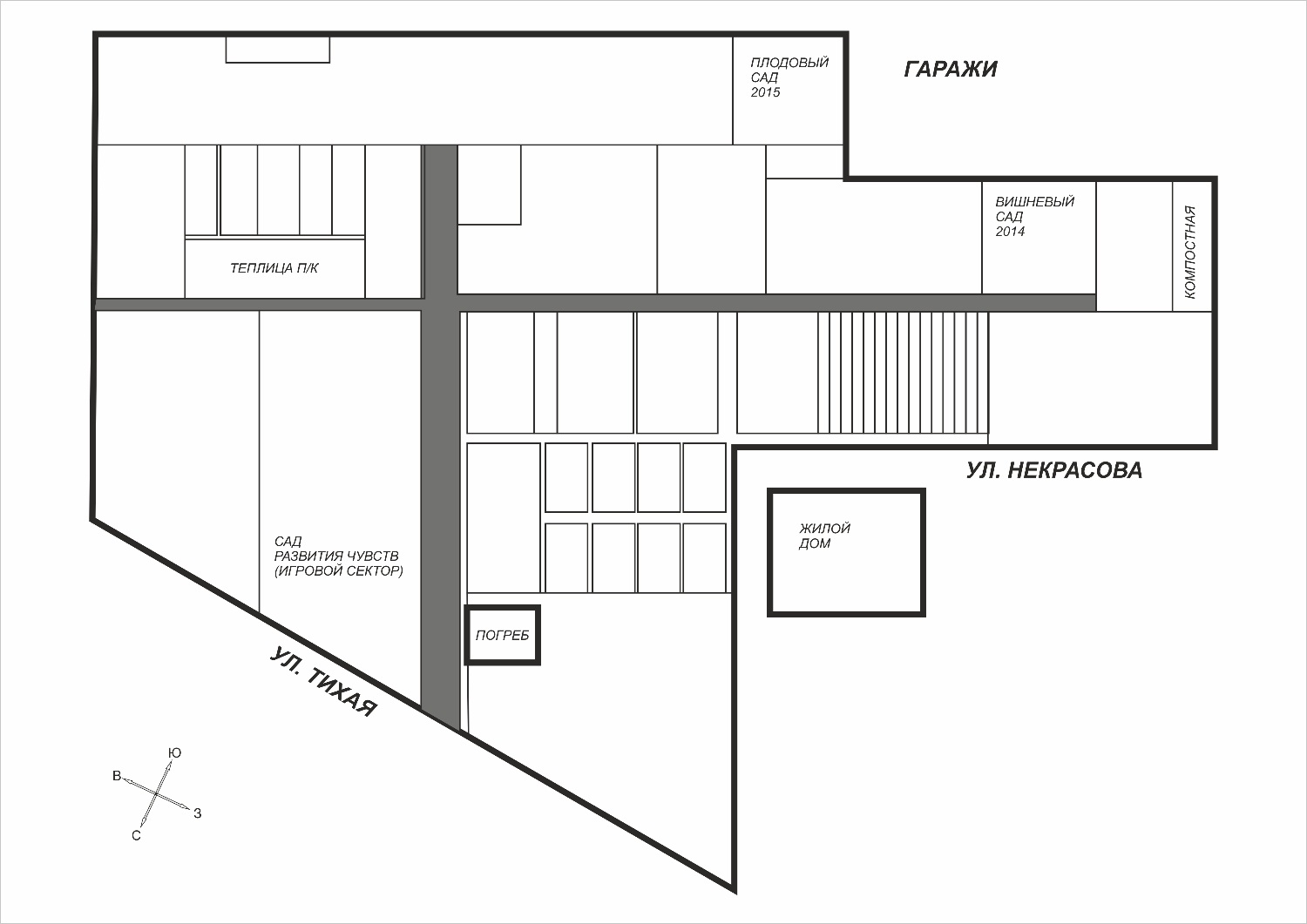 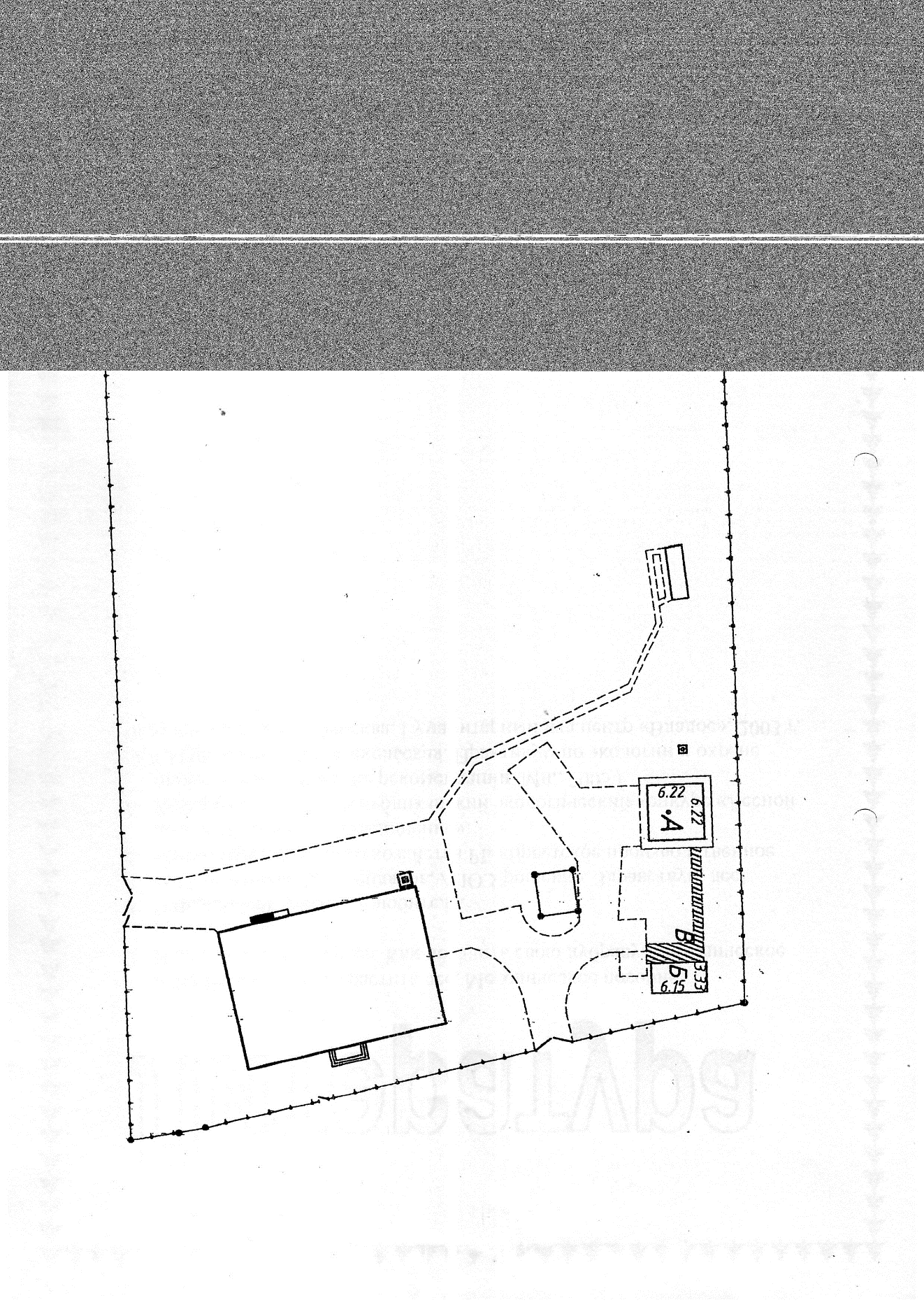 Ул. Тихая, 4